GRILLE D’ANALYSE DES COMMUNES FRANÇAISES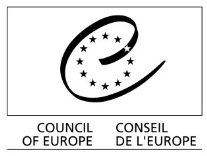 CANDIDATES AU LABEL EUROPEEN DE L’INNOVATION ET DE BONNE GOUVERNANCE (ELoGE)MAI 2022Document élaboré par le Centre National de la Fonction Publique Territoriale (CNFPT) en collaboration avec le Syndicat National des Directeurs Généraux des Collectivités Territoriales (SNDGCT), Intercommunalités de France (AdCF), l’Association Française du Conseil des Communes et Régions d’Europe (AFCCRE), les collectivités territoriales membres du groupe de travail, et avec l’appui de la Direction Générale Démocratie du Conseil de l’EuropeAVERTISSEMENTCette grille d'analyse ayant été produite à l'initiative du Conseil de l'Europe, certaines formulations peuvent sembler atypiques pour le lecteur français. Ses contenus doivent en effet pouvoir s'appliquer aux réalités des collectivités des 46 Etats membres de l'organisation. Par souci de lisibilité, le masculin est adopté pour désigner les deux genres.Mode d’emploi de la grille d’analyseLes communes candidates au label ELoGE doivent renvoyer au moins trois documents (a, b et c) :La présente grille d’analyse constituant une auto-évaluation par les communes de leur niveau de maturité concernant les principes de bonne gouvernance démocratique ;Un questionnaire renseigné par les élus locaux ;Un questionnaire renseigné par les citoyens ; Des éléments et documents d’information corroborant l’auto-évaluation sont communiqués par la commune en complément de la grille d’analyse. Ils proviennent de sources variées et sont notamment décrits dans la colonne EXEMPLES de la grille. Il peut s'agir, par exemple : de documents relatifs aux politiques en vigueur, aux procédures, aux règles et Principes de fonctionnement, aux bilans et audit internes et audit externe, à des documents d’inspection et examens, etc.La grille d’analyse est établie sur la base des 12 Principes de bonne gouvernance démocratique indiqués dans la Stratégie pour l’innovation et la bonne gouvernance au niveau local du Conseil de l'Europe. La grille d’analyse comporte donc 12 parties. Pour chacune des 12 parties, la grille d’analyse se décompose en 5 colonnes de la manière suivante :La première colonne correspond à la description du Principe de bonne gouvernance ;La seconde colonne correspond à une liste d'exemples d'activités susceptibles d'aider la commune à se conformer à ce Principe ;Une troisième colonne contient une liste d’indicateurs reflétant le niveau d’organisation de la gouvernance requis pour l’attribution du label, à partir desquels les communes sont invitées à apprécier leur degré de maturité ;La quatrième colonne mentionne des exemples d’informations, d’actions ou documents permettant à une commune d’étayer son auto-évaluation. Ces exemples ne visent qu’à illustrer les activités et indicateurs. La cinquième colonne décrit les 5 critères d’appréciation de chacun des indicateurs, auxquels correspondent une note chiffrée de 0 à 4 :A la fin de chaque Principe se trouve une affirmation provenant du questionnaire "citoyens". Cette affirmation doit également être évaluée par la commune et doit servir à comparer les réponses de la commune à celles des citoyens. Il est recommandé de diffuser le questionnaire en ligne afin de s’assurer de la diversité des publics qui y répondent.Pour l’attribution du label, le Comité national de sélection procédera à l’analyse des grilles d’auto-évaluations de la manière suivante : Des points de 0 à 4 seront attribués pour chaque indicateur d’un Principe donné. Une note globale est attribuée à chaque principe en additionnant les résultats par indicateur et en le divisant par le nombre d'indicateurs.Si le résultat est compris entre 0 et 1,99, le Principe est jugé non respecté et le Label ne peut dès lors être attribué. Si le résultat est 2 ou plus, on passe au Principe suivant. Les résultats égaux ou supérieurs à 2 sont additionnés et le total divisé par 12. Si la moyenne ainsi obtenue est égale ou supérieure à trois, le Label est attribué. Si le résultat est compris entre 0 et 2,99, le Label n’est pas attribué. Le résultat sera calculé uniquement sur la base des indicateurs de la grille d'auto-analyse. Ne sont pas pris en compte les affirmations des questionnaires citoyens et des élus. Le but de la grille d’autoévaluation est d’aider les communes à évaluer leurs points forts et points faibles. Le processus est porté par une dynamique intérieure d’amélioration. Une commune qui n’obtient pas le Label devrait se concentrer sur les points faibles et prendre des mesures d’amélioration (plan de suivi) afin de se porter à nouveau candidate dans une perspective de succès. Les communes qui ont obtenu le Label sont encouragées à œuvrer à l’amélioration des résultats inférieurs à la moyenne afin d’obtenir le Label avec une moyenne plus élevée la fois suivante.PRINCIPE 1 : UNE REPRESENTATION ET UNE PARTICIPATION JUSTES, ET DES ELECTIONS REGULIERES8 INDICATEURSPRINCIPE 2 : REACTIVITE 6 INDICATEURSPRINCIPE 3 : L’EFFICIENCE ET L’EFFICACITÉ 9 INDICATEURSPRINCIPE 4 : L’OUVERTURE ET LA TRANSPARENCE 8 INDICATEURSPRINCIPE 5 : L’ETAT DE DROIT4 INDICATEURSPRINCIPE 6 : COMPORTEMENT ETHIQUE9 INDICATEURSPRINCIPE 7 : COMPÉTENCES ET CAPACITÉS 8 INDICATEURSPRINCIPE 8 : L’INNOVATION ET L’OUVERTURE D’ESPRIT FACE AU CHANGEMENT 3 INDICATEURSPRINCIPE 9 : DÉVELOPPEMENT DURABLE ET RÉSILIENCE9 INDICATEURSPRINCIPE 10 : GESTION FINANCIÈRE STABLE 14 INDICATEURSPRINCIPE 11 : DROITS DE L’HOMME, DIVERSITÉ CULTURELLE ET COHÉSION SOCIALE  6 INDICATEURSPRINCIPE 12 : OBLIGATION DE RENDRE DES COMPTES 5 INDICATEURSRésumé des critères d’évaluation des indicateursPas de réponseNon appropriéPeu appropriéAppropriéTrès approprié01234Aucune réponseNous avons conscience des principaux problèmes à traiter mais, à ce jour, nous n’avons élaboré peu ou prou aucune méthode ou activités pour y remédier.Nous reconnaissons les principaux problèmes et sommes dans unephase d’élaboration de méthodes ou activités pour y remédier, leur application dans la pratique restant cependant encore limitée.Nous avons élaboré une stratégie et des activités en réponse aux principaux problèmes, avec des exemples concrets et notables d’application.Nous pouvons produire des données prouvant sans conteste l’existence de bonnes pratiques, lesquelles pourront être communiquées à d’autres, et élaborons une approche assurant des améliorations qui s’inscrivent dans la durée.CRITÈRES ÉVALUATIONCRITÈRES ÉVALUATIONCRITÈRES ÉVALUATIONCRITÈRES ÉVALUATIONCRITÈRES ÉVALUATIONPRINCIPEDESCRIPTION DES ACTIVITÉSINDICATEURSEXEMPLES012341.Unereprésentation et une participation justes, et des élections régulièresLes élections locales sont organisées librement et avec équité, conformément aux normes internationales et à la législation interne et sans aucune fraude.1. La commune organise les élections en application d’une législation conforme aux normes internationalesDispositions réglementaires (inscriptions sur les listes électorales, affichage électoral, fonctionnement des bureaux de vote)Absence de recours ou rejet de recours1.Unereprésentation et une participation justes, et des élections régulièresLes citoyens sont au centre de l’activité publique et participent à la vie publique locale selon des modalités clairement définies.2. Dans le cadre d’un processus de consultation défini, la commune porte ses projets à la connaissance du public et invite les citoyens, le secteur associatif, le monde économique, les médias locaux et les autres parties prenantes à commenter ses projets.Documents en possession de la commune montrant comment elle informe sur ses projets et invite les citoyens, le secteur associatif et le monde économique à les commenterMise en œuvre des obligations réglementaires en la matière (conseils de citoyens, enquêtes publiques, concertations, commissions, etc.)Initiatives volontaires des communes pour associer le public en amont de certaines décisions (concertation, commissions, co-conception de politiques publiques…)1.Unereprésentation et une participation justes, et des élections régulièresLes citoyens sont au centre de l’activité publique et participent à la vie publique locale selon des modalités clairement définies.3. La commune s’efforce d’améliorer ses modes de gouvernance en vue d’une large participation des citoyens à la vie publique localeInitiatives volontaires de la commune pour accroître la participation des citoyens (au-delà des obligations légales)1.Unereprésentation et une participation justes, et des élections régulièresToutes les femmes et tous les hommes ont la possibilité de s’exprimer dans les processus décisionnels, soit directement, soit par le biais d’organes intermédiaires légitimes qui représentent leurs intérêts. Cette large participation se fonde sur les libertés d’expression, de réunion, d’association.4. Des initiatives d’élus associant la population aux décisions et encourageant la participation individuelle dans des fonctions électives de représentation sont en place.Programmes favorisant l'engagement et la participation citoyenneSoutien à la vie associative Initiatives volontaires des élus de la ville pour que les citoyens ou leurs représentants (associations par exemple) soient associées aux décisions : réunions publiques, réunions de travail, etc. Initiatives de sensibilisation et d’informations sur le rôle de l’élu local…1.Unereprésentation et une participation justes, et des élections régulièresToutes les opinions, y compris celles des personnes les plus défavorisées et les plus vulnérables, sont prises en compte dans la prise de décisions, notamment en ce qui concerne l’utilisation du budget municipal.5.L’accès au vote a fait l’objet d’une réflexion et des mesures ont été prises de telle sorte qu’aucun groupe ne soit ni exclu, ni défavorisé, et ne puisse ainsi participer au processus décisionnel.Sensibilisation de certains publics pour s’inscrire sur les listes électorales – par exemple, jeunes, personnes en situation de handicap, etc.Sensibilisation sur le droit de vote, le fonctionnement des institutionsDispositions pour l’accessibilité aux bureaux de vote de l’ensemble de la population (accessibilité physique pour les personnes en situation de handicap, bonne répartition des bureaux de vote sur le territoire, agendas d’accessibilité dans les CLSPD, etc.)Initiatives en vue de favoriser la participation des personnes défavorisées : dispositions prises ou mesures concernant certaines parties de la population (conseils consultatifs ou réunions avec les jeunes, les femmes, les retraités, les résidents étrangers à l’échelle de la commune et de ses quartiers…)1.Unereprésentation et une participation justes, et des élections régulièresLa commune s’efforce toujours de concilier les divers intérêts et d’atteindre un large consensus sur ce qui est dans l’intérêt général et sur la manière d’y parvenir.Elle informe régulièrement sur les moyens mis en place pour y parvenir.6. La commune a défini des groupes de partenaires clés (qui comprennent le secteur associatif, le monde économique, les médias locaux et d’autres groupes d’intérêts). Ces groupes sont constamment révisés et actualisés.Dispositifs associant des partenaires/acteurs territoriauxLa commune s’efforce toujours de concilier les divers intérêts et d’atteindre un large consensus sur ce qui est dans l’intérêt général et sur la manière d’y parvenir.Elle informe régulièrement sur les moyens mis en place pour y parvenir.7. La commune a introduit des techniques favorisant le débat et l’élaboration participative de la décision publique (auditions participatives, jurys de citoyens, moyens financiers de participation, etc.).Budgets participatifs Association des citoyens à des diagnostics, à des évaluations des services publicsCo-conception de politiques publiques ou actionsLes décisions sont prises conformémentà l’intérêt général tout en respectant les droits et les intérêts de la population dans sa diversité8. La composition des organes élus est représentative de la composition démographique et sociologique de la commune.Données démographiques / sociologiques de la villeDonnées démographiques / sociologiques du conseil municipal(évolution de la parité femme – homme, des tranches d'âge, présence de personnes en situation de handicap, diversité des professions des élus, etc.)AFFIRMATIONDans ma commune, les citoyens sont satisfaits des opportunités dont ils disposent pour peser sur les décisions municipales qui les intéressent.AFFIRMATIONDans ma commune, les citoyens sont satisfaits des opportunités dont ils disposent pour peser sur les décisions municipales qui les intéressent.CRITÈRES ÉVALUATIONCRITÈRES ÉVALUATIONCRITÈRES ÉVALUATIONCRITÈRES ÉVALUATIONCRITÈRES ÉVALUATIONPRINCIPEDESCRIPTION DES ACTIVITESINDICATEURSEXEMPLES 012342.LaréactivitéLes objectifs, les règles, les structures et les procédures sont adaptées aux attentes et aux besoins légitimes des citoyens1.	Des principes directeurs et des procédures claires existent dans tous les domaines dans lesquels les agents territoriaux et les élus doivent prendre des décisions.Exemples de procédures internesGuide des procéduresRèglements internes2.LaréactivitéLes objectifs, les règles, les structures et les procédures sont adaptées aux attentes et aux besoins légitimes des citoyens2.	Les communes/ s’assurent que tous les élus sont joignables et s’engagent pleinement pour répondre aux attentes des citoyens.Modalités de contact des élus (en interne et par les citoyens)Existence de permanences d’élus, exemples de réunions, rendez-vous des élus avec les citoyens, etc.2.LaréactivitéLes objectifs, les règles, les structures et les procédures sont adaptées aux attentes et aux besoins légitimes des citoyens.Les objectifs, les règles, les structures et lesprocédures sont adaptées aux attentes et aux besoins légitimes des citoyens.3.	Une procédure de réclamation individuelle avec des délais de réaction a été conçue et mise en œuvre, et il est possible de démontrer son efficacitéProcédure de réclamation (numéro de téléphone, adresse courriel ou postale, médiateur…)Modalités d’information des citoyens relatives à cette procédure2.LaréactivitéLes objectifs, les règles, les structures et les procédures sont adaptées aux attentes et aux besoins légitimes des citoyens.Les objectifs, les règles, les structures et lesprocédures sont adaptées aux attentes et aux besoins légitimes des citoyens.4.	Les informations relatives aux réclamations faites concernant lacommune et les réponses apportées, y compris les changements pouvant en résulter, sont mis à la disposition des agents territoriaux , des élus et des citoyens.Bilan ou rapport d’activité sur les réclamations reçuesExemple d’évolution d’actions, de dispositifs ou d’information du public, à la suite de réclamations2.LaréactivitéLes objectifs, les règles, les structures et les procédures sont adaptées aux attentes et aux besoins légitimes des citoyens.Les objectifs, les règles, les structures et lesprocédures sont adaptées aux attentes et aux besoins légitimes des citoyens.5.	Si des changements en matière de politiques et de prestations de services sont nécessaires, ils sont effectués en prenant en considération des consultations, réclamations et autres méthodes de communication. Les changements effectués sont rendus publics.Exemples de consultation préalable à des changementsExemples de réflexion interne, d’analyse sur les impacts de différents scénariosExemples de communication sur les changements réalisés2.LaréactivitéLes objectifs, les règles, les structures et les procédures sont adaptées aux attentes et aux besoins légitimes des citoyens.Les objectifs, les règles, les structures et lesprocédures sont adaptées aux attentes et aux besoins légitimes des citoyens.6.	La commune fait preuve d’une bonne orientation "usager" en veillant à ce que les services soient fournis par un personnel compétent, bien formé et comprenant bien les besoins et attentes de la population.Exemples des formations des agents territoriaux dans les domaines de l’accueil des usagers, la gestion de leurs demandes, la règlementation en termes de droit à l’information et aux recoursDémarche ou action de qualité de l’accueil, de l’écoute des usagers2.LaréactivitéAFFIRMATIONDans ma commune, les réclamations relatives aux services fournis par la commune sont gérées de façon professionnelle.AFFIRMATIONDans ma commune, les réclamations relatives aux services fournis par la commune sont gérées de façon professionnelle.CRITÈRES ÉVALUATIONCRITÈRES ÉVALUATIONCRITÈRES ÉVALUATIONCRITÈRES ÉVALUATIONCRITÈRES ÉVALUATIONPRINCIPEDESCRIPTION DES ACTIVITESINDICATEURSEXEMPLES012343.L’efficience et l’efficacitéLes résultats sont conformes auxobjectifs fixés.1. La commune se fixe des objectifs et un budget en fonction de ses choix stratégiques pour l'ensemble de son organisation en s’appuyant sur une stratégie et des politiques clairement définiesDocuments concernant le débat d’orientations budgétaires, le vote des budgets montrant les objectifs des politiques publiques liés à ces budgetsFeuilles de route stratégiques de moyen et long terme établies par la commune3.L’efficience et l’efficacitéIl est fait le meilleur usage possible des ressources publiques disponibles.2. Des informations sur la performance des services municipaux sont collectées et examinées régulièrement. La commune se saisit de toute disparité entre la performance attendue et la performance réelle de ses services.Documents montrant la collecte des données sur la performance des services municipaux, revues de dépenses, des extraits de rapports d’activitésExemples de mesures prises pour remédier aux éventuels écarts par rapport aux prévisionsExemples de plans d’actions suite à des évaluations ou des audits3.L’efficience et l’efficacitéLes systèmes de gestion de la performance permettent d’évaluer et d’améliorer l’efficience et l’efficacité des services municipaux. Les systèmes de gestion de la performance permettent d’évaluer et d’améliorer l’efficience et l’efficacité des services municipaux.3. La commune élabore et met en œuvre un cadre de gestion de la performance recouvrant tous ses objectifs, ses services et fonctions incluant des indicateurs appropriés et des rapports réguliers sur la performance de ses services et sa progression.Documents concernant le contrôle de gestionTableaux de suivi et pilotage des indicateurs financiers, RH, politiques publiques3.L’efficience et l’efficacitéLes systèmes de gestion de la performance permettent d’évaluer et d’améliorer l’efficience et l’efficacité des services municipaux. Les systèmes de gestion de la performance permettent d’évaluer et d’améliorer l’efficience et l’efficacité des services municipaux.4. La commune échange des bonnes pratiques avec d’autres communes/collectivités et utilise ces informations pour améliorer sa propre efficience et sa propre efficacité.Etudes de parangonnage ("benchmark") avec d’autres communes, au sein de l’intercommunalité ou au-delàParticipation à des programmes internationaux, européens, nationaux, à des réseaux de coopération 3.L’efficience et l’efficacitéLes systèmes de gestion de la performance permettent d’évaluer et d’améliorer l’efficience et l’efficacité des services municipaux. Les systèmes de gestion de la performance permettent d’évaluer et d’améliorer l’efficience et l’efficacité des services municipaux.5. La commune élabore un document d’évaluation stratégique et opérationnelle afin d’évaluer ses politiques publiques au moyen d’indicateurs de gestion, économiques, juridiques, environnementaux et relatifs aux processus internes.Document de programmation / réalisation des évaluations et/ou documents précisant les modalités pour la conduite des évaluations et leurs indicateursExistence d'un "projet d'administration" (ou équivalents), de projets de service, etc.3.L’efficience et l’efficacitéLes systèmes de gestion de la performance permettent d’évaluer et d’améliorer l’efficience et l’efficacité des services municipaux. Les systèmes de gestion de la performance permettent d’évaluer et d’améliorer l’efficience et l’efficacité des services municipaux.6. La commune prend en compte les résultats de ses évaluations afin d’améliorer ses politiques publiques.Documents ou explications montrant les modifications apportées à la suite d'une ou d' évaluations, ou modifications à la suite d'un audit ou à une réflexion interne (groupe de travail, notes internes…) proposant des évolutions d’une politique publique ou d’une action3.L’efficience et l’efficacitéDes audits sont réalisés à intervalles réguliers pour évaluer et améliorer la performance des services municipaux.Des audits sont réalisés à intervalles réguliers pour évaluer et améliorer la performance des services municipaux.7. Les procédures, l’évaluation de la performance et les systèmes d’information (tableaux de bord, outils de mesure) font l’objet d’audits indépendants et les résultats sont communiqués à tous les élus de la commune.Audits externes, rapports réalisés par les organismes de contrôle de type CRC 3.L’efficience et l’efficacitéDes audits sont réalisés à intervalles réguliers pour évaluer et améliorer la performance des services municipaux.Des audits sont réalisés à intervalles réguliers pour évaluer et améliorer la performance des services municipaux.8. Il est procédé à un examen régulier, à des intervalles adéquats, de tous les principaux services municipaux et fonctions afin d’évaluer leur performance et leur impact.Liste d’audits ou de rapports d’analyse réalisés, en précisant leur titre, leur année de réalisation et les services concernés (par exemple sur les fonctions supports comme les finances, les ressources humaines, etc.)3.L’efficience et l’efficacitéDes audits sont réalisés à intervalles réguliers pour évaluer et améliorer la performance des services municipaux.Des audits sont réalisés à intervalles réguliers pour évaluer et améliorer la performance des services municipaux.9. Les communes rédigent des rapports appropriés permettant de s’assurer que leurs modes opératoires peuvent être identifiés et que leur efficacité et leur efficience peuvent être améliorées.Exemples ou extraits de rapports qui montrent la qualité du contenu des rapports d’activités, d’évaluation, d’analyse, d’audit, etc.3.L’efficience et l’efficacitéAFFIRMATIONGlobalement, les citoyens dans ma commune sont très satisfaits des services offerts par ma commune.AFFIRMATIONGlobalement, les citoyens dans ma commune sont très satisfaits des services offerts par ma commune.CRITÈRES ÉVALUATIONCRITÈRES ÉVALUATIONCRITÈRES ÉVALUATIONCRITÈRES ÉVALUATIONCRITÈRES ÉVALUATIONPRINCIPEDESCRIPTION DES ACTIVITESINDICATEURSEXEMPLES012344.L’ouverture et la transparenceLes décisions sont prises et mises en œuvre conformément à la règlementation.Les décisions sont prises et mises en œuvre conformément à la règlementation.1.	La commune possède un cadre légal clair de compétences et d’organisation facile à comprendre et qui est largement diffusé auprès du public, indiquant les responsables de chaque décision et comment les décisions sont prises, appliquées et rendues publiques.Plaquettes, site internet, rapports publics présentant les compétences de la Ville, la liste des élus et leur délégation, l’organigramme administratif, l’implantation des différents services, le calendrier des réunions du conseil municipal, la publication des délibérations, la publication des arrêtés, etc.4.L’ouverture et la transparenceLes décisions sont prises et mises en œuvre conformément à la règlementation.Les décisions sont prises et mises en œuvre conformément à la règlementation.2. La commune prend des décisions et les applique d’une manière ouverte, transparente, responsable et dans les délais, conformément à un cadre légal clair de compétences et d’organisation.Fonctionnement du conseil municipal pour la prise de décisions et procédure pour le vote des délibérationsRappel de la publication des délibérations et arrêtésRapports d’activitéRapports présentés en conseil municipal rendant compte des actions menées ou autres documents d’information des citoyens4.L’ouverture et la transparenceLes décisions sont prises et mises en œuvre conformément à la règlementation.Les décisions sont prises et mises en œuvre conformément à la règlementation. Il existe un processus de recours contre les décisions, lequel est largement accessible et compréhensible.Exemples de mentions des voies de recours sur les documents décisionnelsDispositif permettant de faire des réclamations auprès d’un service municipal, d’un médiateur, etc.4.L’ouverture et la transparenceLes décisions sont prises et mises en œuvre conformément à la règlementation.Les décisions sont prises et mises en œuvre conformément à la règlementation. Les élus de l’opposition ont le droit de formuler des propositions, des amendements, et des interpellations. De même, les élus de l’opposition ont le droit de requérir la réunion de commissions sur certains thèmes et leur participation à certains organes de la collectivité territoriale.Règlement interne du conseil municipalExemple de commissions statutaires thématiques4.L’ouverture et la transparenceLe public a accès à toutes les informations qui ne sont pas classées confidentielles pour des raisons spécifiées et prévues par la loi (comme la protection de la vie privée ou la garantie de l’impartialité desprocédures de passation de marchés).	La commune a des contacts faciles et réguliers entre les citoyens et les élus.Site internet ou documents présentant comment adresser un message, prendre un rendez-vous avec les élus, etc.Mention des permanences des élusExemple des réunions, de rendez-vous avec les citoyens4.L’ouverture et la transparenceLe public a accès à toutes les informations qui ne sont pas classées confidentielles pour des raisons spécifiées et prévues par la loi (comme la protection de la vie privée ou la garantie de l’impartialité desprocédures de passation de marchés).La commune informe de manière active la population ; les réunions qu’elle organise sont ouvertes au public et aux médias ; les ordres du jour sont rendus publics tout comme les documents de travail (en particulier sur les sujets de programmation des investissements) Bulletin d’information, site internetCampagne de communication et information sur des projets, données accessibles en open data, etc.Exemples de réunions publiques, exemples de communiqués de presse et/ou d’articles de médias extérieurs sur ces réunions publiques4.L’ouverture et la transparenceles informations sur les décisions, la mise en œuvre des politiques et les résultats sont rendues publiques de manière à permettre à la population de suivre et de contribuer effectivement à l’action de la collectivité locale.Les informations sur les décisions, la mise en œuvre des politiques et les résultats sont rendues publiques de manière à permettre à la population de suivre et de contribuer effectivement à l’action de la collectivité locale.7. La commune a établi un projet de mandat pour toutes ses activités. Alimenté par les citoyens et les élus, ce projet de mandat est diffusé largement au public, y compris sur la page internet de la communeCalendriers annuels (ou autre rythmes) des conseils municipaux communiqués aux citoyens, par exemple sur le site internetCalendriers des autres réunions publiques ou conseils associant des citoyens et leurs modalités de communications (suffisamment en amont et précis sur l’objet pour faciliter la participation)Documents de planification annuels ou pluriannuels dans différentes politiques publiques communales, et communication aux citoyens pour qu’ils puissent prendre facilement connaissances des actions prévues par la communePublication des délibérations portant sur les orientations annuelles et les prévisions d’actions de la communeDispositif permettant aux citoyens d’intervenir dans ces différentes réunions pour poser des questions, proposer des thèmes de discussion (horaires, lieux, modalités de participation en présentiel, à distance, via des réseaux sociaux…)Dispositif permettant d’être informé du contenu de la réunion pour les citoyens qui ne pourraient être présents (captation, diffusion de vidéos sur le site internet de la commune, compte-rendu publié de la réunion, etc.).Procédures de suivi et de reddition des comptes du contrat de mandat4.L’ouverture et la transparenceles informations sur les décisions, la mise en œuvre des politiques et les résultats sont rendues publiques de manière à permettre à la population de suivre et de contribuer effectivement à l’action de la collectivité locale.Les informations sur les décisions, la mise en œuvre des politiques et les résultats sont rendues publiques de manière à permettre à la population de suivre et de contribuer effectivement à l’action de la collectivité locale.8. Les élus font preuve d’ouverture à l’égard des médias et leur communiquent des informations sans réserve.Communiqués de presseInvitations de journalistes à des évènements de la commune (réunions publiques par exemple)Interviews, articles dans les journauxAbsence d’observations de la CADA sur des demandes d’accès à des documents par des médias4.L’ouverture et la transparenceAFFIRMATIONMa commune fait un bon travail d’information des citoyens sur les sujets relatifs à la politique locale.AFFIRMATIONMa commune fait un bon travail d’information des citoyens sur les sujets relatifs à la politique locale.CRITÈRES ÉVALUATIONCRITÈRES ÉVALUATIONCRITÈRES ÉVALUATIONCRITÈRES ÉVALUATIONCRITÈRES ÉVALUATIONPRINCIPEDESCRIPTION DES ACTIVITESINDICATEURSEXEMPLESEXEMPLES012345.L’Etat de droitLa commune doit respecter la loi et les décisions judiciaires.1.	La commune respecte l'ensemble de la législation et de la réglementation en vigueur.Présentation de l’organisation de la commune démontrant comment elle s'organise pour respecter au mieux le cadre juridique ; par exemple, existence d'un service juridiqueNotes d’analyse ou d’impact de nouvelles législations et réglementations par la communeExemples d’actions récentes en vue d'une adaptation à une évolution législative ou réglementaireAbsence d’observation du contrôle de légalité ou de la CRC sur le respect de la législation et réglementationPrésentation de l’organisation de la commune démontrant comment elle s'organise pour respecter au mieux le cadre juridique ; par exemple, existence d'un service juridiqueNotes d’analyse ou d’impact de nouvelles législations et réglementations par la communeExemples d’actions récentes en vue d'une adaptation à une évolution législative ou réglementaireAbsence d’observation du contrôle de légalité ou de la CRC sur le respect de la législation et réglementation5.L’Etat de droitLa commune doit respecter la loi et les décisions judiciaires.2. La commune rend publique toute décision judiciaire ou sanction prise en vertu d’une loi, et ce pour toutes les infractions qu’elle a commises.Mention des dispositions réglementaires qui font de la publication des décisions de justice une obligation et la possibilité pour le juge de demander la publication dans la presse.Résultats des possibles recours et déférésMention des dispositions réglementaires qui font de la publication des décisions de justice une obligation et la possibilité pour le juge de demander la publication dans la presse.Résultats des possibles recours et déférés5.L’Etat de droitLes décisions sont adoptées conformément à la loi et appliquée avec impartialité.3.	Les décisions sont adoptées en conformité avec la loi.Organisation interne pour la préparation et l’adoption des délibérationsMention de l’absence de délibération déférée par le contrôle de légalité (ou issue favorable à la commune d'un différend)Organisation interne pour la préparation et l’adoption des délibérationsMention de l’absence de délibération déférée par le contrôle de légalité (ou issue favorable à la commune d'un différend)5.L’Etat de droitLes décisions sont adoptées conformément à la loi et appliquée avec impartialité.4.	Les lois et règlements sont mis en application d’une manière impartiale.Dispositions permettant de s’assurer, par exemple, de l’impartialité des règlements internes ou délibérés sur les procédures et critères d’attribution des aides, des subventions…Actions de sensibilisation des élus ou agents à la non-discrimination envers les citoyens et/ou les agentsActions de la commune pour lutter contre la discrimination (cellule d’écoute, réseau de vigilance, conseil consultatif…)Dispositions permettant de s’assurer, par exemple, de l’impartialité des règlements internes ou délibérés sur les procédures et critères d’attribution des aides, des subventions…Actions de sensibilisation des élus ou agents à la non-discrimination envers les citoyens et/ou les agentsActions de la commune pour lutter contre la discrimination (cellule d’écoute, réseau de vigilance, conseil consultatif…)5.L’Etat de droitAFFIRMATIONDans ma commune, l’intérêt général de la collectivité prime sur les intérêts particuliers.AFFIRMATIONDans ma commune, l’intérêt général de la collectivité prime sur les intérêts particuliers.AFFIRMATIONDans ma commune, l’intérêt général de la collectivité prime sur les intérêts particuliers.CRITÈRES ÉVALUATIONCRITÈRES ÉVALUATIONCRITÈRES ÉVALUATIONCRITÈRES ÉVALUATIONCRITÈRES ÉVALUATIONCRITÈRES ÉVALUATIONPRINCIPEDESCRIPTION DES ACTIVITESINDICATEURSEXEMPLES EXEMPLES 0012346.Uncomportement éthiqueL’intérêt général est placé au-dessus des intérêts individuels.1.	Les politiques publiques menées sont décidées en tenant compte de l’intérêt général de la collectivité1.	Les politiques publiques menées sont décidées en tenant compte de l’intérêt général de la collectivitéPrésentation de la Charte de l’élu local lors de la première assembléeExemple de motivation des délibérations mentionnant l’intérêt généralAbsence de condamnation pour non-respect de l’intérêt généralEventuellement commentaires favorables de la CRC sur la prise en compte de l’intérêt général des politiques publiques communalesPrésentation de la Charte de l’élu local lors de la première assembléeExemple de motivation des délibérations mentionnant l’intérêt généralAbsence de condamnation pour non-respect de l’intérêt généralEventuellement commentaires favorables de la CRC sur la prise en compte de l’intérêt général des politiques publiques communales6.Uncomportement éthiqueL’intérêt général est placé au-dessus des intérêts individuels.2.	L’intérêt général guide l’allocation des ressources budgétaires de la commune2.	L’intérêt général guide l’allocation des ressources budgétaires de la communeDocument présentant le budget et le compte administratif et mentionnant les objectifs d’intérêt général des budgets des différentes politiques publiquesDocument présentant le budget et le compte administratif et mentionnant les objectifs d’intérêt général des budgets des différentes politiques publiques6.Uncomportement éthiqueIl existe des mesures effectives pour prévenir et combattre toutes les formes de corruption.Il existe des mesures effectives pour prévenir et combattre toutes les formes de corruption.3.		Les codes de déontologie précisent les normes éthiques attendues des élus et des fonctionnaires.3.		Les codes de déontologie précisent les normes éthiques attendues des élus et des fonctionnaires.Existence et respect d’un code ou d’une charte de déontologie interneBilan d’application d’un code ou d’une charte de déontologie interneExistence d'un comité d'éthique ou équivalentExistence et respect d’un code ou d’une charte de déontologie interneBilan d’application d’un code ou d’une charte de déontologie interneExistence d'un comité d'éthique ou équivalent6.Uncomportement éthiqueIl existe des mesures effectives pour prévenir et combattre toutes les formes de corruption.Il existe des mesures effectives pour prévenir et combattre toutes les formes de corruption.4.	Des procédures particulières ont été adoptées pour les décisions dans les domaines sensibles à la corruption, notamment la passation de marchés publics, la vente de biens municipaux et l’octroi de permis et de licences.4.	Des procédures particulières ont été adoptées pour les décisions dans les domaines sensibles à la corruption, notamment la passation de marchés publics, la vente de biens municipaux et l’octroi de permis et de licences.Mise en œuvre d’un dispositif d’alerte interneCartographie des risques en matière de corruption ou atteintes à la probitéPrésentation des étapes des procédures et des modalités de prise de décision qui limitent le risque de corruptionMention des avis de l’Agence française anticorruption (si existant)Mise en œuvre d’un dispositif d’alerte interneCartographie des risques en matière de corruption ou atteintes à la probitéPrésentation des étapes des procédures et des modalités de prise de décision qui limitent le risque de corruptionMention des avis de l’Agence française anticorruption (si existant)6.Uncomportement éthiqueIl existe des mesures effectives pour prévenir et combattre toutes les formes de corruption.Il existe des mesures effectives pour prévenir et combattre toutes les formes de corruption.5.	Un examen annuel des dispositions anti-corruption est entrepris, par exemple par un audit interne ou externe.5.	Un examen annuel des dispositions anti-corruption est entrepris, par exemple par un audit interne ou externe.Mesures de contrôle interne mises en œuvre par la commune pour limiter les risques de corruption, audits de ces mesuresAudits réalisés en interne ou externe à l’initiative de la communeMention des avis de l’Agence française anticorruption (le cas échéant)Mesures de contrôle interne mises en œuvre par la commune pour limiter les risques de corruption, audits de ces mesuresAudits réalisés en interne ou externe à l’initiative de la communeMention des avis de l’Agence française anticorruption (le cas échéant)6.Uncomportement éthiqueIl existe des mesures effectives pour prévenir et combattre toutes les formes de corruption.Il existe des mesures effectives pour prévenir et combattre toutes les formes de corruption.6.	Les politiques du personnel exigent que les agents territoriaux soient désignés, promus ou récompensés pour partie au mérite, et/ou sanctionnés conformément aux procédures approuvées.6.	Les politiques du personnel exigent que les agents territoriaux soient désignés, promus ou récompensés pour partie au mérite, et/ou sanctionnés conformément aux procédures approuvées.Notes et règlements internes présentant la procédure, la règlementation et les critères pour le recrutement, la promotion des agents territoriaux, les primes liées au résultat et les sanctionsNotes et règlements internes présentant la procédure, la règlementation et les critères pour le recrutement, la promotion des agents territoriaux, les primes liées au résultat et les sanctions6.Uncomportement éthiqueLes conflits d’intérêt sont déclarés en temps voulu et les personnes impliquées ne doivent pas prendre part aux décisions correspondantes.7.	Les élus et les agents territoriaux doivent déclarer tout conflit d’intérêt potentiel qui pourrait influer sur les décisions et s’abstenir de prendre part à ce type de décisions.7.	Les élus et les agents territoriaux doivent déclarer tout conflit d’intérêt potentiel qui pourrait influer sur les décisions et s’abstenir de prendre part à ce type de décisions.Existence de documents internes rappelant les obligations des élus et des agents territoriaux en matière de déclaration d’intérêts et de situation patrimonialeExemple de délibérations mentionnant qu’un élu n’a pas pris part aux décisions afin d’éviter un conflit d’intérêtExistence de documents internes rappelant les obligations des élus et des agents territoriaux en matière de déclaration d’intérêts et de situation patrimonialeExemple de délibérations mentionnant qu’un élu n’a pas pris part aux décisions afin d’éviter un conflit d’intérêt6.Uncomportement éthiqueLes conflits d’intérêt sont déclarés en temps voulu et les personnes impliquées ne doivent pas prendre part aux décisions correspondantes.8.	La commune établit un système d’achats efficace et efficient utilisant des critères de sélection préétablis.8.	La commune établit un système d’achats efficace et efficient utilisant des critères de sélection préétablis.Documents de procédure interne rappelant la nécessité de définir les critères en amontExemples d’appels à la concurrence de la commune montrant que les critères de sélection ont été établis en amont de la consultationAbsence de condamnation de la commune pour n’avoir pas établi les critères d’attribution en amont, ou pour ne pas les avoir respectés lors de l’analyseDocuments de procédure interne rappelant la nécessité de définir les critères en amontExemples d’appels à la concurrence de la commune montrant que les critères de sélection ont été établis en amont de la consultationAbsence de condamnation de la commune pour n’avoir pas établi les critères d’attribution en amont, ou pour ne pas les avoir respectés lors de l’analyse6.Uncomportement éthiqueLes conflits d’intérêt sont déclarés en temps voulu et les personnes impliquées ne doivent pas prendre part aux décisions correspondantes.9.	La commune assure un libre-accès aux documents relatifs aux achats publics et aux décisions se rapportant à l’attribution des contrats de fourniture9.	La commune assure un libre-accès aux documents relatifs aux achats publics et aux décisions se rapportant à l’attribution des contrats de fournitureMention des modalités par lesquelles la commune assure ce libre accès (avis d’attribution, délibérations, publication sur le profil acheteur, etc.)Absence de sollicitation de la CADA auprès de la commune à la suite d'un refus d’accès à un document communicable en matière d’achat publicAbsence de sanction de la CADA pour ce même motifMention des modalités par lesquelles la commune assure ce libre accès (avis d’attribution, délibérations, publication sur le profil acheteur, etc.)Absence de sollicitation de la CADA auprès de la commune à la suite d'un refus d’accès à un document communicable en matière d’achat publicAbsence de sanction de la CADA pour ce même motif6.Uncomportement éthiqueAFFIRMATIONDans ma commune, tous les habitants bénéficient du même traitement quelles que soient leurs relations personnelles avec les élus et les agents territoriaux.AFFIRMATIONDans ma commune, tous les habitants bénéficient du même traitement quelles que soient leurs relations personnelles avec les élus et les agents territoriaux.AFFIRMATIONDans ma commune, tous les habitants bénéficient du même traitement quelles que soient leurs relations personnelles avec les élus et les agents territoriaux.CRITÈRES ÉVALUATIONCRITÈRES ÉVALUATIONCRITÈRES ÉVALUATIONCRITÈRES ÉVALUATIONCRITÈRES ÉVALUATIONCRITÈRES ÉVALUATIONPRINCIPEDESCRIPTION DES ACTIVITESINDICATEURSEXEMPLESEXEMPLES0012347.Les compétences etles capacitésLes compétences professionnelles des agents territoriaux sont entretenues en permanence et renforcées afin d'améliorer leurs prestations et leur impact.La commune identifie les compétences nécessaires pour une prestation effective de ses services et entreprend un audit des compétences pour repérer toutes les lacunes dans le cadre d’un plan stratégique de mise en œuvre.La commune identifie les compétences nécessaires pour une prestation effective de ses services et entreprend un audit des compétences pour repérer toutes les lacunes dans le cadre d’un plan stratégique de mise en œuvre.Existence d'une Direction du "Pilotage de gestion" ou équivalentDescription des Lignes Directrices de Gestion Documents présentant la GPEC (gestion prévisionnelle des effectifs et des compétences)Procédure d'entretiens professionnels montrant leur utilisation pour recenser les besoins en formationExistence d'une Direction du "Pilotage de gestion" ou équivalentDescription des Lignes Directrices de Gestion Documents présentant la GPEC (gestion prévisionnelle des effectifs et des compétences)Procédure d'entretiens professionnels montrant leur utilisation pour recenser les besoins en formation7.Les compétences etles capacitésLes compétences professionnelles des agents territoriaux sont entretenues en permanence et renforcées afin d'améliorer leurs prestations et leur impact.2.	La commune dispose d’une organisation visant à mettre en œuvre des programmes de développement professionnel/personnel à l’intention de ses agents territoriaux.2.	La commune dispose d’une organisation visant à mettre en œuvre des programmes de développement professionnel/personnel à l’intention de ses agents territoriaux.Modalités, exemples d’accompagnement à la mobilité interneModalités, exemples d’accompagnement à l’évolution professionnelle (par exemple formations pour changer de métier, aide à la préparation des concours, bilans de compétences…)Données sur le nombre d’agents concernés par ces accompagnementsModalités, exemples d’accompagnement à la mobilité interneModalités, exemples d’accompagnement à l’évolution professionnelle (par exemple formations pour changer de métier, aide à la préparation des concours, bilans de compétences…)Données sur le nombre d’agents concernés par ces accompagnements7.Les compétences etles capacitésLes agents territoriaux sont encouragés àaméliorer d’une manière constante leurs performances.3.	Des dispositions sont prises pour récompenser la bonne performance et pour lutter contre la sous-performance.3.	Des dispositions sont prises pour récompenser la bonne performance et pour lutter contre la sous-performance.Document présentant la règlementation et les règles internes en matière de régimes indemnitaires (RIFSEEP…)Document présentant le lien entre les entretiens professionnels et le régime indemnitaireDocument présentant la règlementation et les règles internes en matière de régimes indemnitaires (RIFSEEP…)Document présentant le lien entre les entretiens professionnels et le régime indemnitaire7.Les compétences etles capacitésLes agents territoriaux sont encouragés àaméliorer d’une manière constante leurs performances.4.	La commune a une politique et des procédures de recrutement et de sélection qui sont rendues publiques et mises en œuvre de manière cohérente.4.	La commune a une politique et des procédures de recrutement et de sélection qui sont rendues publiques et mises en œuvre de manière cohérente.Document présentant la procédure de recrutement et les modalités de publication des postesPublications de postesDocument présentant la procédure de recrutement et les modalités de publication des postesPublications de postes7.Les compétences etles capacitésLes agents territoriaux sont encouragés àaméliorer d’une manière constante leurs performances.5. Un plan de formation est élaboré, mis en œuvre et contrôlé5. Un plan de formation est élaboré, mis en œuvre et contrôléExistence du plan de formationActualisation du planBilan du plan de formation : agents formés, domaines, etc.Existence du plan de formationActualisation du planBilan du plan de formation : agents formés, domaines, etc.7.Les compétences etles capacitésLes agents territoriaux sont encouragés àaméliorer d’une manière constante leurs performances.6.	La commune passe en revue la mise en œuvre et les résultats du recrutement, les programmes de formation et les procédures de promotion, et propose des améliorations sur la base de cette étude.6.	La commune passe en revue la mise en œuvre et les résultats du recrutement, les programmes de formation et les procédures de promotion, et propose des améliorations sur la base de cette étude.Eléments du bilan socialEvaluations ou auditsNotes montrant une analyse interne concernant le recrutement, la formation et la promotionModifications éventuelles des modalités de recrutement, formation, promotionPrise en compte spécifique pour les communes affiliées à un CDGEléments du bilan socialEvaluations ou auditsNotes montrant une analyse interne concernant le recrutement, la formation et la promotionModifications éventuelles des modalités de recrutement, formation, promotionPrise en compte spécifique pour les communes affiliées à un CDG7.Les compétences etles capacitésDes méthodes pratiques et des procédures sont mises en place et utilisées pour que les compétences puissent réellement être mises en œuvre7.	Des critères de sélection sont définis pour chaque poste et communiqués à tous les candidats. Les critères reflètent les conditions essentielles de l’emploi sans aucune discrimination7.	Des critères de sélection sont définis pour chaque poste et communiqués à tous les candidats. Les critères reflètent les conditions essentielles de l’emploi sans aucune discriminationEléments de la procédure de recrutement montrant que les critères sont définis et communiqués (trame des entretiens de recrutement, jurys…)Contenu des profils de poste publiés par exemple qui montrent que les noms de métiers ne sont pas discriminatoires (intitulés du poste à la fois féminins et masculins, avec une attention particulière portée à la formulation, aux horaires, aux conditions de travail tel que le port de charge lourde, etc.)Plan de lutte contre les discriminations dans l’emploi (voir recommandation du Défenseur des droits) : diagnostic, sensibilisation des cadres, label diversité, etc.Absence d’observations du Défenseur des droits à la commune pour une discrimination au recrutementEléments de la procédure de recrutement montrant que les critères sont définis et communiqués (trame des entretiens de recrutement, jurys…)Contenu des profils de poste publiés par exemple qui montrent que les noms de métiers ne sont pas discriminatoires (intitulés du poste à la fois féminins et masculins, avec une attention particulière portée à la formulation, aux horaires, aux conditions de travail tel que le port de charge lourde, etc.)Plan de lutte contre les discriminations dans l’emploi (voir recommandation du Défenseur des droits) : diagnostic, sensibilisation des cadres, label diversité, etc.Absence d’observations du Défenseur des droits à la commune pour une discrimination au recrutement7.Les compétences etles capacitésDes méthodes pratiques et des procédures sont mises en place et utilisées pour que les compétences puissent réellement être mises en œuvre8. Les agents territoriaux bénéficient d’une appréciation régulière de leur performance et de leur développement dans le cadre d’une approche systématique de l’appréciation de la performance et du développement de carrière.8. Les agents territoriaux bénéficient d’une appréciation régulière de leur performance et de leur développement dans le cadre d’une approche systématique de l’appréciation de la performance et du développement de carrière.Notes et règles internes concernant les entretiens professionnels annuelsPrécisions sur les grilles utilisées pour l’appréciationNotes et règles internes concernant les entretiens professionnels annuelsPrécisions sur les grilles utilisées pour l’appréciation7.Les compétences etles capacitésAFFIRMATIONDans ma commune, les agents territoriaux sont des personnes investies et compétentes.AFFIRMATIONDans ma commune, les agents territoriaux sont des personnes investies et compétentes.AFFIRMATIONDans ma commune, les agents territoriaux sont des personnes investies et compétentes.CRITÈRES ÉVALUATIONCRITÈRES ÉVALUATIONCRITÈRES ÉVALUATIONCRITÈRES ÉVALUATIONCRITÈRES ÉVALUATIONCRITÈRES ÉVALUATIONPRINCIPEDESCRIPTION DES ACTIVITÉSINDICATEURSEXEMPLES 0012348.L’innovationet l’ouverture d’esprit face au changementDe nouvelles solutions efficaces aux problèmes sont recherchées et des méthodes innovantes de prestation de services utilisées.La commune expérimente des démarches d’innovation, l’expérimentation, la recherche et le développement de solutions nouvellesActions menées par la commune, par exemple : des formations/actions sur l’innovation managériale, co-développement, laboratoires internes, démarches de co-conception des politiques publiques, etc.Etudes de parangonnage ("benchmark") internes ou externesExemple montrant l’évolution d’une action de la commune, suite à ces échanges, démarches de retours d’expérience.Actions menées par la commune, par exemple : des formations/actions sur l’innovation managériale, co-développement, laboratoires internes, démarches de co-conception des politiques publiques, etc.Etudes de parangonnage ("benchmark") internes ou externesExemple montrant l’évolution d’une action de la commune, suite à ces échanges, démarches de retours d’expérience.8.L’innovationet l’ouverture d’esprit face au changementIl existe une volonté de piloter et d’expérimenter de nouveaux programmes et de tirer un enseignement de l’expérience des autres.La commune s'enrichit des pratiques pouvant exister en dehors de la collectivitéParticipation à des réseaux professionnelsEchanges de bonne pratiqueParticipation à des projets européensParticipation à des réseaux professionnelsEchanges de bonne pratiqueParticipation à des projets européens8.L’innovationet l’ouverture d’esprit face au changementUn climat favorable au changement estcréé afin d’obtenir de meilleurs résultats.3. Les élus et les agents territoriaux réfléchissent aux modalités pour tirer profit des solutions nouvelles et des bonnes pratiques.Etudes de faisabilité par la commune d’utilisation de nouvelles technologies ou nouvelles pratiquesParticipations à des conférences ou rapports d’études sur les nouvelles technologies ou nouvelles pratiquesCompte-rendu de réflexions internes sur ces thèmesEtudes de faisabilité par la commune d’utilisation de nouvelles technologies ou nouvelles pratiquesParticipations à des conférences ou rapports d’études sur les nouvelles technologies ou nouvelles pratiquesCompte-rendu de réflexions internes sur ces thèmes8.L’innovationet l’ouverture d’esprit face au changementAFFIRMATIONDans ma commune, les suggestions des citoyens sont prises en compte pour améliorer les services municipaux .AFFIRMATIONDans ma commune, les suggestions des citoyens sont prises en compte pour améliorer les services municipaux .CRITÈRESÉVALUATIONCRITÈRESÉVALUATIONCRITÈRESÉVALUATIONCRITÈRESÉVALUATIONCRITÈRESÉVALUATIONPRINCIPEDESCRIPTION DES ACTIVITÉSINDICATEURSEXEMPLEEXEMPLE012349.Développement durable, résilience et l’orientation à long termeLes besoins des générations futures sontpris en compte dans les politiques actuelles.1.	La commune a une approche structurée du développement à long terme.1.	La commune a une approche structurée du développement à long terme.Document montrant une stratégie globale : Agenda21, plans climats, rapport de développement durable, etc.9.Développement durable, résilience et l’orientation à long termeLes besoins des générations futures sontpris en compte dans les politiques actuelles.2.	Les besoins de la génération future sont régulièrement pris en compte dans le processus de planification.2.	Les besoins de la génération future sont régulièrement pris en compte dans le processus de planification.Exemple de prise en compte des générations futures dans des projets (étude d’impact, approche en coût global ou prenant en compte les futurs coûts de fonctionnement…)9.Développement durable, résilience et l’orientation à long termeL’orientation à long terme est une préoccupation constante de la commune. Les décisions s’efforcent de ne pas reporter les coûts et de ne pas transférer les problèmes et les tensions, qu’ils soient environnementaux, structurels, financiers, économiques ou sociaux, aux générations futures.3.	Il existe une manifestation claire de la force de l’engagement des élus locaux, de la direction générale et des cadres dirigeants pour parvenir à un développement durable de la commune (prise en compte de la durabilité).3.	Il existe une manifestation claire de la force de l’engagement des élus locaux, de la direction générale et des cadres dirigeants pour parvenir à un développement durable de la commune (prise en compte de la durabilité).Exemple de comités ou réunions d’élus locaux, de la direction générale et des cadres sur le développement durable de la commune, sur les objectifs de développement durableParticipation des élus locaux, de la direction générale et des cadres à des conférences, des formations, des échanges de bonnes pratiques en matière de développement durable9.Développement durable, résilience et l’orientation à long termeL’orientation à long terme est une préoccupation constante de la commune. Les décisions s’efforcent de ne pas reporter les coûts et de ne pas transférer les problèmes et les tensions, qu’ils soient environnementaux, structurels, financiers, économiques ou sociaux, aux générations futures.4.	L’orientation à long terme et la résilience sont une partie intégrante du développement politique et stratégique, de la planification des mesures et de la fixation des objectifs dans tous les domaines de compétences.4.	L’orientation à long terme et la résilience sont une partie intégrante du développement politique et stratégique, de la planification des mesures et de la fixation des objectifs dans tous les domaines de compétences.Prise en compte du développement durable dans plusieurs politiques publiques Exemple d’objectifs et indicateurs de mesure pour ces politiques publiques en termes de développement durable9.Développement durable, résilience et l’orientation à long termeL’orientation à long terme est une préoccupation constante de la commune. Les décisions s’efforcent de ne pas reporter les coûts et de ne pas transférer les problèmes et les tensions, qu’ils soient environnementaux, structurels, financiers, économiques ou sociaux, aux générations futures.5.	L’orientation à long terme et la résilience sont des approches intégrées et transversales dans la commune5.	L’orientation à long terme et la résilience sont des approches intégrées et transversales dans la communePolitiques publiques et services de la commune qui prennent en compte le développement durableModalités de pilotage de ces démarches9.Développement durable, résilience et l’orientation à long termeL’orientation à long terme est une préoccupation constante de la commune. Les décisions s’efforcent de ne pas reporter les coûts et de ne pas transférer les problèmes et les tensions, qu’ils soient environnementaux, structurels, financiers, économiques ou sociaux, aux générations futures.6.	La commune régulièrement à ce que les processus, comme la gestion de la performance, l’audit et le contrôle, prévoient des mécanismes permettant aux citoyens de réagir et de participer à la discussion sur le développement durable /la durabilité en pratique. Le citoyen est intégré à l’évaluation des politiques publiques, notamment par rapport aux performances de la commune.6.	La commune régulièrement à ce que les processus, comme la gestion de la performance, l’audit et le contrôle, prévoient des mécanismes permettant aux citoyens de réagir et de participer à la discussion sur le développement durable /la durabilité en pratique. Le citoyen est intégré à l’évaluation des politiques publiques, notamment par rapport aux performances de la commune.Exemple d’association des citoyens aux évaluations : citoyens consultés, démarches qualité avec enquête de satisfaction auprès des citoyens, etc.9.Développement durable, résilience et l’orientation à long termeIl existe une perspective large et à longterme de l’avenir de la collectivité locale, qui s’accompagne de la conscience de ce qui est nécessaire pour un tel développement.7.	Il existe une approche participative de la prise de décisions pour un développement durable.7.	Il existe une approche participative de la prise de décisions pour un développement durable.Exemple de procédures ou de dispositifs qui associent les citoyens à la gestion durable de la commune en général ou de projets particuliers9.Développement durable, résilience et l’orientation à long termeIl existe une perspective large et à longterme de l’avenir de la collectivité locale, qui s’accompagne de la conscience de ce qui est nécessaire pour un tel développement.8.	Un plan de financement de l’investissement existe assurant une viabilité à long terme des infrastructures et des biens de la commune.8.	Un plan de financement de l’investissement existe assurant une viabilité à long terme des infrastructures et des biens de la commune.Plan pluriannuel d’investissementBudgets d’investissement montrant qu’il y a des investissements sur la maintenance des infrastructures existantesStratégie d’acquisition/vente, entretien des infrastructures, bâtiments, terrains communauxSuivi et gestion de l’endettement communal, des financements extérieursAbsence d’observation de la CRC sur l’endettement de la commune, ou si observation, stratégie de la commune pour remédier à un endettement trop important9.Développement durable, résilience et l’orientation à long termeIl existe une compréhension des richesses historiques, culturelles et sociales dans laquelle s’ancre cette perspective.9.	Il existe une approche structurée de la préservation des aspects historiques, culturels et sociaux de la commune.9.	Il existe une approche structurée de la préservation des aspects historiques, culturels et sociaux de la commune.Exemple de politiques publiques ou d’actions qui visent à préserver le patrimoine historique, culturel et les évènements rassemblant les habitants de la commune9.Développement durable, résilience et l’orientation à long termeAFFIRMATIONDans ma commune, le élus et cadres dirigeants territoriaux mettent les citoyens à contribution pour tenter de trouver des solutions aux problèmes locaux et en réponse aux enjeux de développement durable.AFFIRMATIONDans ma commune, le élus et cadres dirigeants territoriaux mettent les citoyens à contribution pour tenter de trouver des solutions aux problèmes locaux et en réponse aux enjeux de développement durable.AFFIRMATIONDans ma commune, le élus et cadres dirigeants territoriaux mettent les citoyens à contribution pour tenter de trouver des solutions aux problèmes locaux et en réponse aux enjeux de développement durable.CRITÈRESÉVALUATIONCRITÈRESÉVALUATIONCRITÈRESÉVALUATIONCRITÈRESÉVALUATIONCRITÈRESÉVALUATIONCRITÈRESÉVALUATIONPRINCIPEDESCRIPTION DES ACTIVITÉSINDICATEURSEXEMPLES01233410. Une gestion financière saineLes tarifications ne dépassent pas le coût des services fournis et ne réduisent pas la demande, particulièrementdans le cas des services publics importants.1. Les élus et les usagers connaissent bien les motifs et les critères de fixation des tarifs d’utilisation des services municipaux.Délibérations sur les tarifications des services publics de la communeEventuelles notes et analyses adressées aux élus sur la fixation des tarifications et leur motivation10. Une gestion financière saineLa prudence préside à la gestion financière,y compris dans la passation des marchés et l’utilisation de prêts, dans l’estimation des ressources, des recettes et des réserves et dansl’utilisation de recettes exceptionnelles.2. La chaine de responsabilité comptable et financière est transparente et organisée au sein de la communeOrganigrammes du service financeDélégations de signatureProcédures et processus de décision budgétaire et comptable10. Une gestion financière saineLa prudence préside à la gestion financière,y compris dans la passation des marchés et l’utilisation de prêts, dans l’estimation des ressources, des recettes et des réserves et dansl’utilisation de recettes exceptionnelles.3. Un audit interne contrôle les flux financiers pour vérifier lerespect des procédures internes en vigueur.Audit interneMesures de contrôle interne10. Une gestion financière saineLa prudence préside à la gestion financière,y compris dans la passation des marchés et l’utilisation de prêts, dans l’estimation des ressources, des recettes et des réserves et dansl’utilisation de recettes exceptionnelles.4. Des rapports réguliers, comparant les recettes et les dépenses réelles avec le budget, sont présentés aux fonctionnaires et aux élus.Tableaux de bord internes et mention de leurs destinatairesDélibérations portant sur le budget, les décisions modificatives, le compte administratif, le compte de gestion du comptable public10. Une gestion financière saineLa prudence préside à la gestion financière,y compris dans la passation des marchés et l’utilisation de prêts, dans l’estimation des ressources, des recettes et des réserves et dansl’utilisation de recettes exceptionnelles.5. Les comptes sont vérifiés par des auditeurs externes à la commune.Rapports du comptable publicRapports de la CRCAudits externes demandés par la commune10. Une gestion financière saineLa prudence préside à la gestion financière,y compris dans la passation des marchés et l’utilisation de prêts, dans l’estimation des ressources, des recettes et des réserves et dansl’utilisation de recettes exceptionnelles.6. Les audits externes et l’audit annuel sont publiés.Mention de l’obligation de publication de ces rapports (si rapports CRC)Mention de délibération sur ces rapports (si rapports du comptable public)Modalités éventuelles de leur communication (si audits externes commandés par la commune)10. Une gestion financière saineLa prudence préside à la gestion financière,y compris dans la passation des marchés et l’utilisation de prêts, dans l’estimation des ressources, des recettes et des réserves et dansl’utilisation de recettes exceptionnelles.7. L’audit annuel comprend un bilan du rapport qualité-prix en matière de prestation de services par la commune.Audit, analyse sur les services payants de la commune10. Une gestion financière saineDes programmes budgétaires pluriannuels sont préparés, en consultation avec la population.8. Les budgets annuels et pluriannuels sont adoptés avant le début de la période concernée. Les budgets doivent indiquer les principales prévisions de ressources et d’engagement.Calendrier budgétaire respectéAnalyse de la réalisation budgétaire (écart entre prévisions et compte administratif) Annexe des documents financiers sur les engagements budgétaires (autorisations de programme…)10. Une gestion financière saineDes programmes budgétaires pluriannuels sont préparés, en consultation avec la population.9. La préparation du budget doit comprendre une large consultation des partenaires extérieurs, notamment les cofinanceurs (Etat, autres collectivités…).Document présentant les modalités d’élaboration budgétaire et les échanges avec les partenaires extérieurs (éventuelles réunions, mentions dans les notes des informations des partenaires sur les montants des dotations, subventions, etc.).10. Une gestion financière saineDes programmes budgétaires pluriannuels sont préparés, en consultation avec la population.10. Les budgets approuvés, les taux d’imposition et un rapport annuel sont publiés.Rapports et délibérations publiés sur le site internet de la collectivité concernant le vote des budgets et des taux d’imposition10. Une gestion financière saineDes programmes budgétaires pluriannuels sont préparés, en consultation avec la population.11. Les résultats des services publics rendus et une synthèse du budget et des impôts sont mis à la disposition de tous les citoyens.Exemple de plaquette d’information présentant le budget, le compte administratifRapport d’activité ou autre document public présentant les services publics de la commune, leur fonctionnement, leur budget, des données sur leurs activités10. Une gestion financière saineLes risques sont correctement estimés et gérés, y compris en publiant les comptes consolidés et, dans le cas de partenariatspublic-privé, en partageant les risques de manière réaliste.12. La commune identifie et gère les risques en matière financière et de prestation de services publics :en acceptant et reconnaissant les risques ;en évitant les risques (par exemple en transférant une activité à une autre entité) ;en transférant les risques (par exemple au moyen de partenariats public- privé) ; ou en partageant les risques (par exemple en travaillant en collaboration avec une autre commune).Analyse ou cartographie des risques financiers (interne ou externe via un conseil financier)Exemple de mesures prises pour réduire le risque financier : par exemple caractéristiques des emprunts, de la dette communaleExemple de la répartition des risques dans des marchés publics, des délégations de service public ou partenariats public-privéExemple de clauses de pénalités appliquées par la commune dans ces contrats10. Une gestion financière saineLa commune prend part aux dispositifs de solidarité intercommunale, à une répartition équitable des dépenses et des bénéfices et à la réduction des risques (système de péréquation, coopération intercommunale et mutualisation des risques)13. L’approche intercommunale est un facteur de réduction des coûts du service public à qualité au moins constante dans la gestion de la commune.Exemple de mutualisations ou de gestion intercommunale de services et d’équipements concernant la commune et ayant réduit les coûts ou ayant été conçus dans cet objectifEfforts particuliers réalisés en termes de fusion, mutualisation, rapprochement des services entre la ville centre (voire autres communes) et l'intercommunalitéMise en place éventuelle de comités de pilotage des services mutualisés10. Une gestion financière saineLa commune prend part aux dispositifs de solidarité intercommunale, à une répartition équitable des dépenses et des bénéfices et à la réduction des risques (système de péréquation, coopération intercommunale et mutualisation des risques)14. La commune participe à une organisation intercommunale pour améliorer ses prestations et les services rendus aux citoyens.Présentation de l’intercommunalité dont la commune fait partie et de la participation de la commune au sein de cette intercommunalité (élus et leurs délégations par exemple ; projets intercommunaux sur le territoire de la commune, etc.)10. Une gestion financière saineAFFIRMATIONMa commune fait un bon travail d’information des citoyens sur ce que les contribuables obtiennent en contrepartie de leurs impôts.AFFIRMATIONMa commune fait un bon travail d’information des citoyens sur ce que les contribuables obtiennent en contrepartie de leurs impôts.CRITÈRESÉVALUATIONCRITÈRESÉVALUATIONCRITÈRESÉVALUATIONCRITÈRESÉVALUATIONCRITÈRESÉVALUATIONCRITÈRESÉVALUATIONPRINCIPEDESCRIPTION DES ACTIVITÉSINDICATEURSEXEMPLES01123411.Les droits de l’Homme, la diversité culturelle et la cohésion socialeDans la sphère de compétence de la commune, les droits de l’homme sont respectés, protégés et mis en œuvre, et la discrimination, quelle que soit sa motivation, est combattue.La commune s’efforce de faire participer la population dans toute sa diversité, met en œuvre des mesures antidiscriminatoires, et s’est fixé des objectifs qu’elle mettra progressivement en œuvre dans tous les domaines de son activité (y compris en termes d’accessibilité numérique).Actions de participation de la population dans sa diversité : conseils de jeunes, de quartiers, de résidents, de personnes en situation de handicap…Plan de lutte contre la discrimination, label diversité et bilan de sa mise applicationCellules d’écoute ou réseaux de vigilance permettant aux citoyens d’alerter sur une situation de discrimination dans l’accès aux services communauxSoutien à des associations dans ces domaines ou partenariats, par exemple avec le Défenseur des droitsEngagements comme la signature de la charte LGBT et le bilan de sa mise en application, etc.11.Les droits de l’Homme, la diversité culturelle et la cohésion socialeDans la sphère de compétence de la commune, les droits de l’homme sont respectés, protégés et mis en œuvre, et la discrimination, quelle que soit sa motivation, est combattue.La commune veille à prendre des mesures dans le cadre de ses compétences pour protéger la population dans toute sa diversité de toute forme de discrimination et d’exclusion, y compris en termes de sensibilisationFormation et sensibilisation des agents et élus pour prévenir les discriminationsAides sociales et actions de prévention contre l’exclusion (par exemple pour l’accès à la cantine, à la crèche, au logement…)Commission et schéma d’accessibilité pour les situations en personne de handicap11.Les droits de l’Homme, la diversité culturelle et la cohésion socialeLa diversité culturelle est traitée comme un atout. Des efforts permanents sont faits pour que tous les habitants se sentent pleinement intégrés.La commune promeut activement la diversité et la cohésion dans l’intérêt de tous les citoyens, en dégageant des ressources et en soutenant les activités des acteurs locaux, en encourageant le dialogue et les partenariats entre les différents acteurs du territoire.Actions de sensibilisation des citoyens, des associations, des entreprises, sur la diversité et la cohésion socialeManifestation interculturelles, politique de développement culturel inclusive, échanges entre habitants, associations et autres parties prenantes organisées ou soutenues par la communeSubventions à des associations dans ces domaines11.Les droits de l’Homme, la diversité culturelle et la cohésion socialeLa cohésion et l’inclusion sociales des secteurs défavorisés sont encouragés.4. La commune s’est fixé des objectifs clairs pour améliorer la cohésion et l’inclusions sociales, y compris sur le plan urbain, et pour mettre pleinement à profit le potentiel de diversitéSchéma et contrats favorisant la mixité urbaine et sociale : documents d’urbanisme concernant la commune, documents contractuels liés à la Politique de la Ville, plan local de l’habitatOpérations d’aménagement urbain favorisant la mixité urbaine11.Les droits de l’Homme, la diversité culturelle et la cohésion socialeLa cohésion et l’inclusion sociales des secteurs défavorisés sont encouragés.5. La commune a adopté des programmes à destination des populations en difficulté ou ayant des besoins spécifiques financiers ou autres (plan pour l’autosuffisance, plan pour la défense des droits des enfants et des jeunes, autres).Aides sociales financières ou en accompagnement social (rôle du CCAS)Programmes pour des publics spécifiques : femmes, enfants, personnes en situation de handicap, personnes âgées, personnes isolées11.Les droits de l’Homme, la diversité culturelle et la cohésion socialeL’accès aux services essentiels (cantine, crèche, habitat, eau potable, énergie, assainissement, transport) est préservé dans le champ de compétences de la commune, en particulier pour les citoyens les plus défavorisés de la population.6. Les élus locaux et les agents territoriaux défendent l’égalité et veillent avec tous les partenaires stratégiques pour que les objectifs en matière d’égalité concernant leurs populations soient intégrés et transposés dans les stratégies, les plans d’urbanisme et la prestation de service public.Gratuité ou tarification des services essentiels adaptées à la population dans toute sa diversité Aide des CCAS pour l’accès à ces servicesDispositions favorisant l’égalité dans les différents documents stratégiques et dans les politiques publiques (écoles, culture, sport…)11.Les droits de l’Homme, la diversité culturelle et la cohésion socialeAFFIRMATIONDans ma commune, les droits de l'homme sont respectés et leur mise en œuvre progresse pour tous les segments de la populationAFFIRMATIONDans ma commune, les droits de l'homme sont respectés et leur mise en œuvre progresse pour tous les segments de la populationCRITÈRESÉVALUATIONCRITÈRESÉVALUATIONCRITÈRESÉVALUATIONCRITÈRESÉVALUATIONCRITÈRESÉVALUATIONPRINCIPEDESCRIPTION DES ACTIVITÉSDESCRIPTION DES ACTIVITÉSINDICATEURSINDICATEURSEXEMPLES0123412.L’obligation de rendre des comptes12.L’obligation de rendre des comptesLes élus locaux assument la responsabilité de leurs décisions, qu’elles soient individuelles ou collectivesLes élus locaux assument la responsabilité de leurs décisions, qu’elles soient individuelles ou collectives1. Tous les élus locaux connaissent bien leurs responsabilités collectives et individuelles pour les décisions qu’ils prennent, décisions qui sont clairement indiquées dans un cadre légal.Formation, information et sensibilisation des élus locaux, par exemple sur la déontologie, la responsabilité administrative et pénaleRôle des services juridiques et des assemblées de la commune12.L’obligation de rendre des comptes12.L’obligation de rendre des comptesLes	décisions	sont communiquées, expliquées et peuvent être sanctionnées par le juge administratif ou pénalLes	décisions	sont communiquées, expliquées et peuvent être sanctionnées par le juge administratif ou pénal2.	Les élus locaux préparent des rapports publics réguliers (au moins une fois par an) pour rendre compte des décisions qu’ils ont prises ou de celles qu’ils doivent respecter.Rapports et délibérations sur les différentes politiques publiquesRapports d’activitéPublication des marchés publicsPublication des délibérationsPublication des rapports de la CRCPrise en compte des décisions de justice condamnant la commune : application du jugement et évolution de procédures et pratiquesInformation des élus et fonctionnaires sur la jurisprudence et sur les contentieux12.L’obligation de rendre des comptes12.L’obligation de rendre des comptesIl existe des recours effectifs contre lesabus de l’administration et contre les actions des collectivités locales qui enfreignent les droits civils.Il existe des recours effectifs contre lesabus de l’administration et contre les actions des collectivités locales qui enfreignent les droits civils.3. La commune a mis en place des procédures transparentes et indépendantes de contrôle (telles qu’elles sont prévues dans le cadre légal). Les dispositifs en matière de contrôle sont respectés et considérés comme indépendants et actionnés sans crainte ni favoritisme. Les rapports et autres documents sont mis à la disposition du public.Précision sur les modalités de mise à disposition des rapports, sanctions et autres documents : affichage, publication sur internet, mise à disposition sur place (lieux, horaires)Information des citoyens sur ces modalités d’accèsAbsence de remarque de la CADA quant au refus de communiquer un documentMesures de contrôle interneContrôles et audits externes réalisés à la demande de la communeDispositif d’alerte interne, nomination d’un référent alerte 12.L’obligation de rendre des comptes12.L’obligation de rendre des comptesIl existe des recours effectifs contre lesabus de l’administration et contre les actions des collectivités locales qui enfreignent les droits civils.Il existe des recours effectifs contre lesabus de l’administration et contre les actions des collectivités locales qui enfreignent les droits civils.4.	Les auditeurs connaissent clairement les responsables de chaque décision ; ceux-ci se soumettent à un audit en toute connaissance de cause.Document présentant les procédures et modalités des audits (information des audités, validation des audits…)Charte de déontologie des auditeurs12.L’obligation de rendre des comptes12.L’obligation de rendre des comptesIl existe des recours effectifs contre lesabus de l’administration et contre les actions des collectivités locales qui enfreignent les droits civils.Il existe des recours effectifs contre lesabus de l’administration et contre les actions des collectivités locales qui enfreignent les droits civils.5.	La commune dispose d’un mécanisme solide indiqué dans son cadre légal permettant les recours contre les abus de l’administration et contre les actions des territoriales qui enfreignent les droits civils, conformément à la réglementation et aux bonnes pratiques.Exemple de mentions légales sur les voies de recours pour les décisions adressées aux citoyens et sur la protection des données personnelles Dispositif permettant aux citoyens de faire des réclamations facilement auprès de la commune (numéro, adresse de courriel dédiée…)Dispositif permettant aux citoyens d’être accompagnés dans leurs démarches de réclamation (médiateur…)Information sur le site de la commune de la possibilité d’interpeler le défenseur des droits, la CNIL…12.L’obligation de rendre des comptes12.L’obligation de rendre des comptesAFFIRMATIONDans ma commune, les élus locaux expliquent leurs décisions aux habitants.AFFIRMATIONDans ma commune, les élus locaux expliquent leurs décisions aux habitants.AFFIRMATIONDans ma commune, les élus locaux expliquent leurs décisions aux habitants.PrincipesPas de réponseNon appropriéPeu appropriéAppropriéTrès appropriéPrincipe 1Des élections régulières, une représentation et une participation justesIndicateur 1 :Indicateur 2 : Indicateur 3 :Indicateur 4 :Indicateur 5 :Indicateur 6 :Indicateur 7 :Indicateur 8 :Principe 2La réactivitéIndicateur 1 :Indicateur 2 :Indicateur 3 :Indicateur 4 :Indicateur 5 :Indicateur 6 :Principe 3L’efficience et l’efficacitéIndicateur 1 :Indicateur 2 :Indicateur 3 :Indicateur 4 :Indicateur 5 :Indicateur 6 :Indicateur 7 :Indicateur 8 :Indicateur 9 :Principe 4L’ouverture et la transparencePas de réponseNon appropriéPeu appropriéAppropriéTrès appropriéIndicateur 1 :Indicateur 2 :Indicateur 3 :Indicateur 4 :Indicateur 5 :Indicateur 6 :Indicateur 7 :Indicateur 8 :Principe 5L’Etat de droitIndicateur 1 :Indicateur 2 :Indicateur 3 :Indicateur 4 :Principe 6Un comportement éthiqueIndicateur 1 :Indicateur 2 :Indicateur 3 :Indicateur 4 :Indicateur 5 :Indicateur 6 :Indicateur 7 :Indicateur 8 :Indicateur 9 :Principe 7Les compétences et les capacitésIndicateur 1 :Indicateur 2 :Indicateur 3 :Indicateur 4 :Indicateur 5 :Indicateur 6 :Indicateur 7 :Indicateur 8 :Principe 8L’innovation et l’ouverture d’esprit face au changementPas de réponseNon appropriéPeu appropriéAppropriéTrès appropriéIndicateur 1 :Indicateur 2 :Indicateur 3 :Principe 9Développement durable, résilience et orientation à long termeIndicateur 1 :Indicateur 2 :Indicateur 3 :Indicateur 4 :Indicateur 5 :Indicateur 6 :Indicateur 7 :Indicateur 8 :Indicateur 9 :Principe 10Une gestion financière saineIndicateur 1 :Indicateur 2 :Indicateur 3 :Indicateur 4 :Indicateur 5 :Indicateur 6 :Indicateur 7 :Indicateur 8 :Indicateur 9 :Indicateur 10 :Indicateur 11:Indicateur 12 :Indicateur 13 :Indicateur 14 :Principe 11Les droits de l'homme, la diversité culturelle et la cohésion socialePas de réponseNon appropriéPeu appropriéAppropriéTrès appropriéIndicateur 1 :Indicateur 2 :Indicateur 3 :Indicateur 4 :Indicateur 5 :Indicateur 6 :Principe 12L’obligation de rendre des comptesIndicateur 1 :Indicateur 2 :Indicateur 3 :Indicateur 4 :Indicateur 5 :Note totale